HƯỚNG DẪN PHHS SỬ DỤNGPHẦN MỀM QUẢN LÝ GIÁO DỤC1. Đăng nhậpBước 1: Mở Google Chorme (Cốc cốc, Firefox, ..)Bước 2: Nhập địa chỉ  http://qlgd.longan.edu.vnBước 3: Chọn vào PHỤ HUYNH -HỌC SINH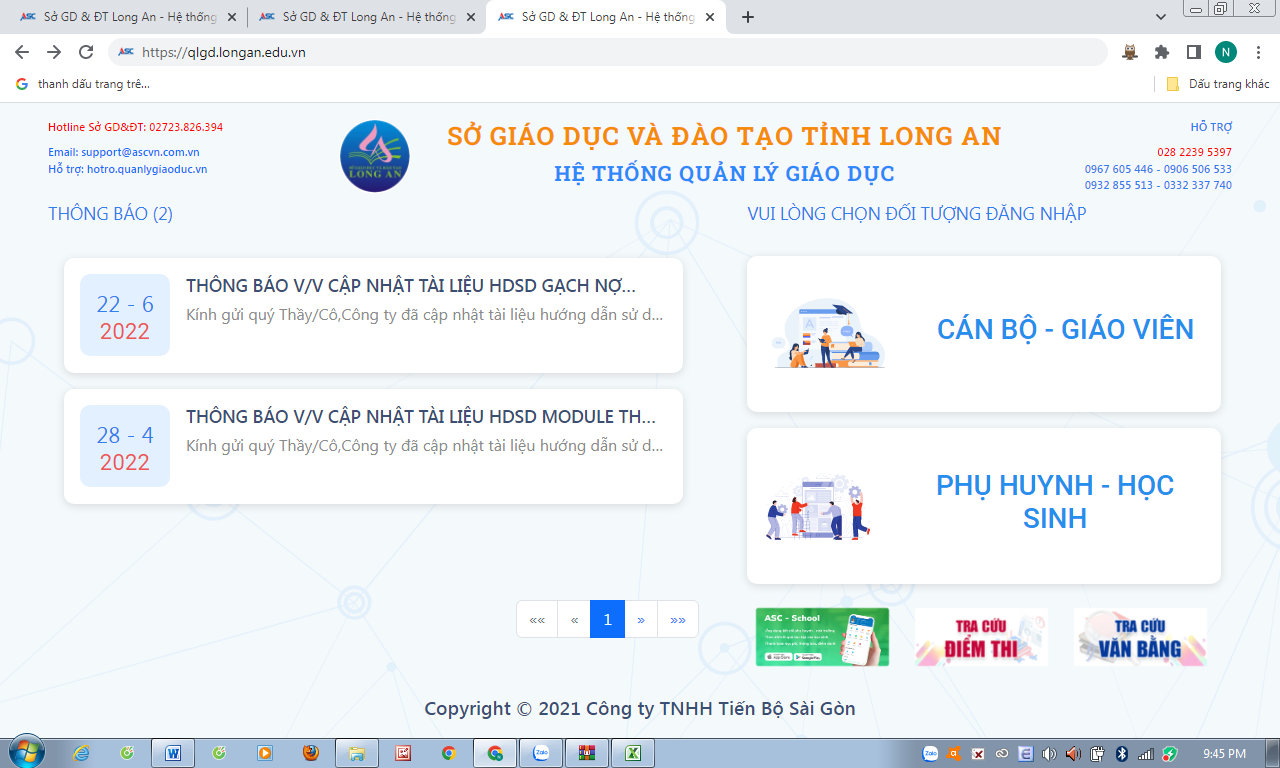 - Tên đăng nhập:  Mã học sinh (GVCN sẽ cung cấp)- Mật khẩu:   123456 Nháy đăng nhập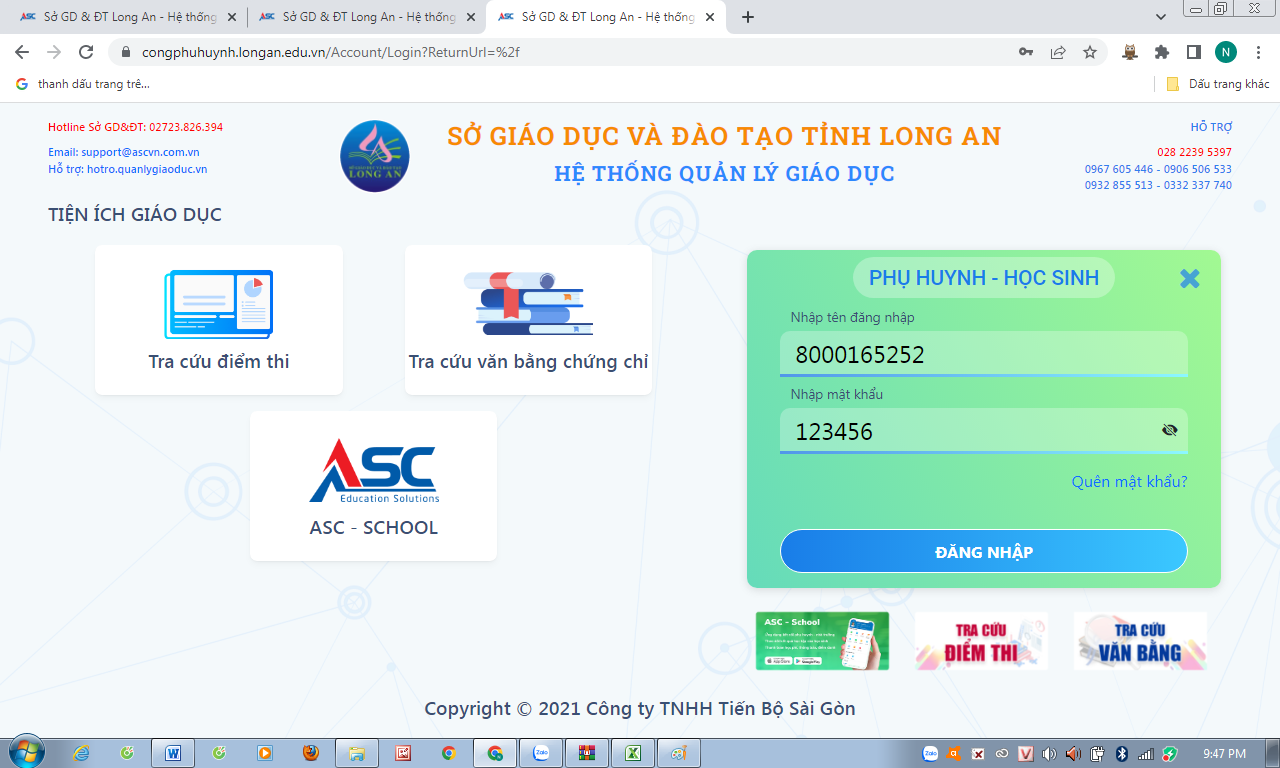 - Giao diện như hình sau: 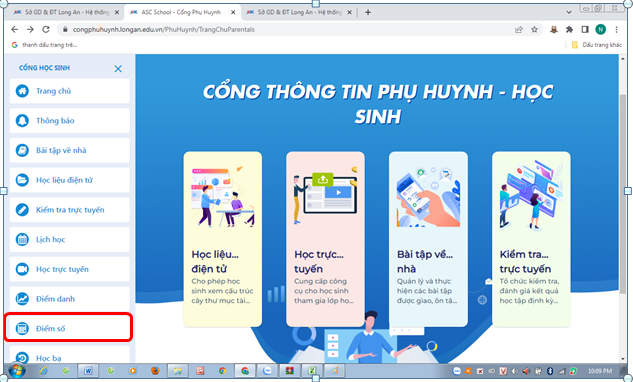 - Phụ huynh chọn vào ô Điểm số để xem điểm của con ở tất cả các môn.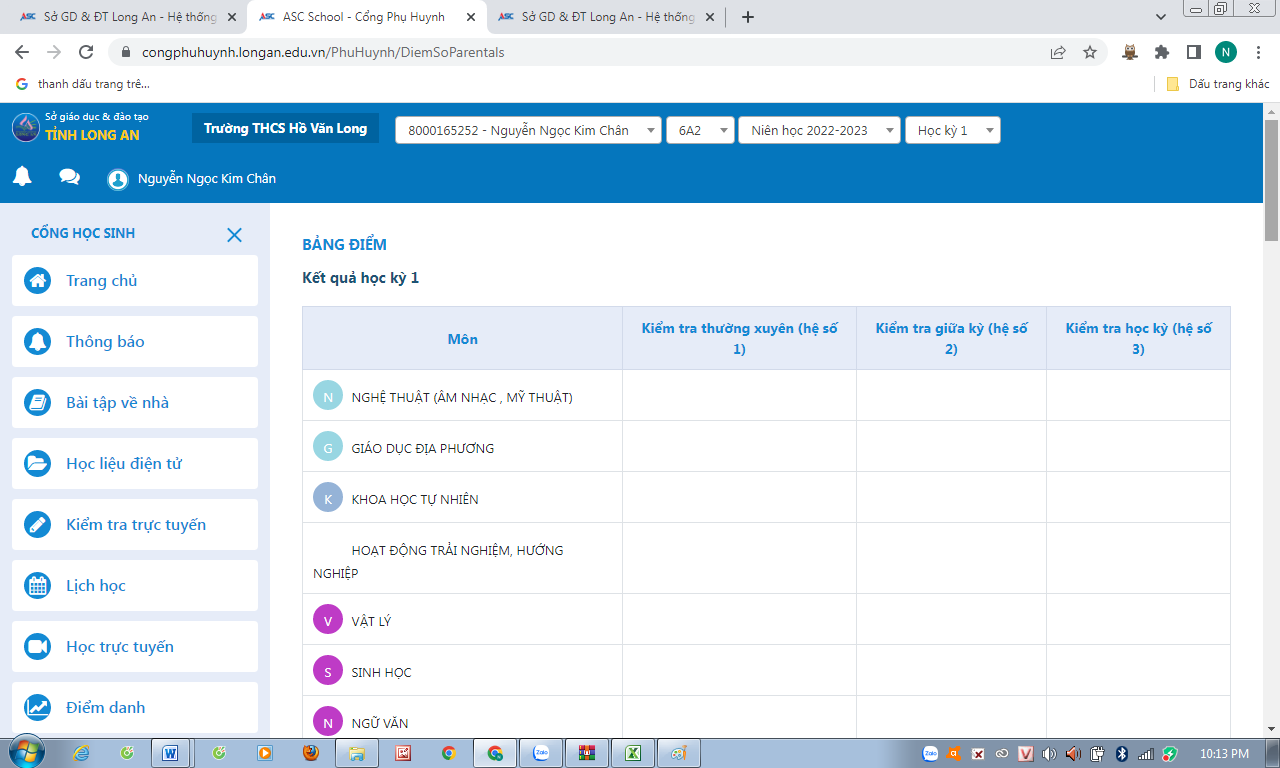 - Ngoài ra phụ huynh còn có thể chọn vào các ô để xem các thông tin khác như: Thông báo, Bài tập về nhà, Điểm danh, Kiểm tra trực tuyến, …